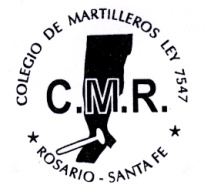 Colegio de Martilleros - Ley Nº 7547 - RosarioMoreno 1546 - (2000) - Rosario - Rep. ArgentinaTel. (0341) 440-3183 / 424-3626www.cmrosario.org.ar - e-mail: info@cmrosario.org.ar                Rosario, Al Señor Presidente delColegio de Martilleros – Ley Nº 7547 – Rosario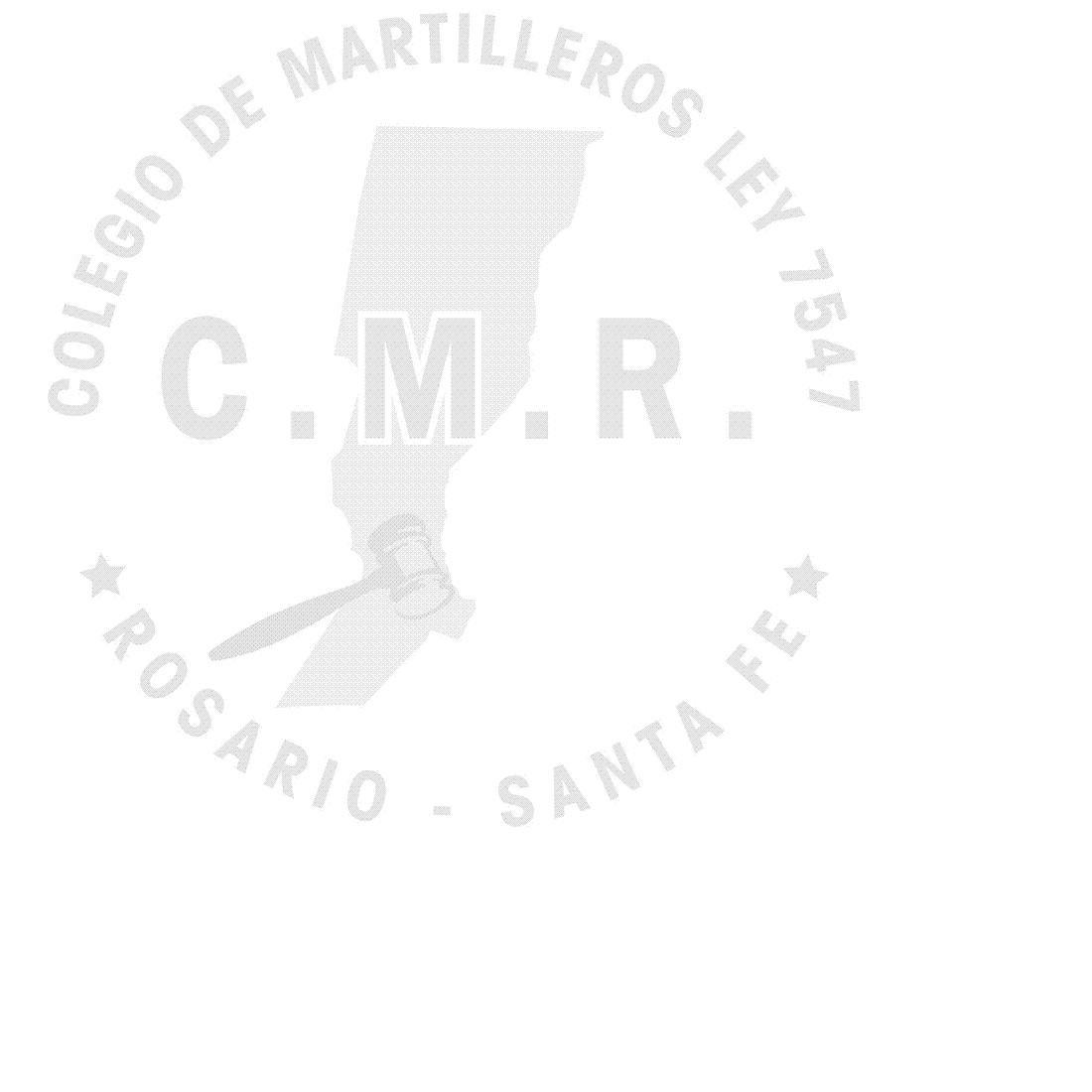 S		/		DDe mi mayor consideración:			El que suscribe Mart. ………………………………………………………………………………………., matrícula Nº ………………………………………….,con domicilio real en calle …………………………..…………. Nº…………….piso ……………………dpto….……..de la localidad de………………………………………… se dirige al Sr. Presidente a los fines de solicitar la SUSPENSIÓN A SOLICITUD de mi inscripción en la matrícula.	A los fines que correspondan hago saber que en el día de la fecha he abonado los aportes adeudados. Al aguardo de una resolución favorable, saludo a Ud. ………………………………………………   Firma